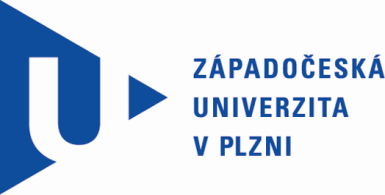 Smlouva o zajištění svozu a likvidace komunálního a separovaného odpadudle ust. § 1746 odst. 2 zák. č. 89/2012 Sb., občanský zákoník ve znění pozdějších předpisů
I.
Smluvní stranyNázev:				Západočeská univerzita v Plzni
Sídlo:					Univerzitní 8, 306 14  PlzeňZastoupená:			doc. Dr. RNDr. Miroslav Holeček, rektorIČ: 					49777513
DIČ: 					CZ49777513
Bankovní spojení:	Komerční banka a.s., Plzeň-městoČ. účtu:				4811530257/0100(dále jen „objednatel“)aNázev:				[DOPLNÍ ÚČASTNÍK ZADÁVACÍHO ŘÍZENÍ]
Sídlo:					[DOPLNÍ ÚČASTNÍK ZADÁVACÍHO ŘÍZENÍ]
Zastoupen:			[DOPLNÍ ÚČASTNÍK ZADÁVACÍHO ŘÍZENÍ]IČ: 					[DOPLNÍ ÚČASTNÍK ZADÁVACÍHO ŘÍZENÍ]
DIČ: 					[DOPLNÍ ÚČASTNÍK ZADÁVACÍHO ŘÍZENÍ]
Bankovní spojení:	[DOPLNÍ ÚČASTNÍK ZADÁVACÍHO ŘÍZENÍ]Č. účtu:				[DOPLNÍ ÚČASTNÍK ZADÁVACÍHO ŘÍZENÍ]
(dále jen „poskytovatel“)(společně dále také jako „smluvní strany“)II.
PreambuleTato smlouva je uzavřena na základě rozhodnutí objednatele o výběru nabídky poskytovatele jako ekonomicky nejvýhodnější v rámci veřejné zakázky s názvem „Svoz a likvidace komunálního 
a separovaného odpadu pro ZČU (II.)“ zadávané v souladu s ust. § 55 zák. č. 134/2016 Sb., 
o zadávání veřejných zakázek, ve znění pozdějších předpisů (dále jen „ZZVZ“) v otevřeném nadlimitním řízení.Poskytovatel prohlašuje, že se v plném rozsahu seznámil s rozsahem a povahou služeb, které jsou předmětem výše uvedené veřejné zakázky, že jsou mu známy veškeré technické, kvalitativní a jiné podmínky a že disponuje takovými kapacitami a odbornými znalostmi, které jsou k plnění nezbytné.III.Předmět smlouvyPoskytovatel se v rozsahu a za podmínek stanovených touto smlouvou a jejími nedílnými přílohami zavazuje poskytnout objednateli služby odpadového hospodářství spočívající v zajištění svozu 
a likvidace komunálního a separovaného odpadu v souladu se zákonem č. 185/2001 Sb., 
o odpadech a změně některých dalších zákonů, ve znění pozdějších předpisů, (dále též „zákon 
o odpadech“) a v souladu s vyhláškou Ministerstva životního prostředí č. 383/2001 Sb., 
o podrobnostech nakládání s odpady, ve znění pozdějších předpisů, a dalšími obecně závaznými právními předpisy, které souvisejí s problematikou odpadového hospodářství. Poskytovatel se zavazuje, že v rámci služeb odpadového hospodářství pro objednatele na základě této smlouvy a v souladu s její Přílohou č. 1 zejména:zajistí svoz a likvidaci komunálního a separovaného odpadu,poskytne požadovaný počet sběrných nádob stanoveného objemu a odpovídajících příslušnému druhu odpadu a zajistí jejich rozmístění na objednatelem požadovaná stanoviště,plní ohlašovací povinnost za objednatele.Druhy odpadu, objemy, počty kusů jednotlivých odpadových nádob, jejich umístění a požadovaná četnost svozu jsou uvedeny v Příloze č. 1 této smlouvy.Objednatel se zavazuje poskytovateli za uvedené služby platit dohodnutou cenu za podmínek uvedených v této smlouvě.IV.Doba plněníPoskytovatel se zavazuje provádět službu řádně a včas po celou dobu účinnosti této smlouvy, tj. po dobu 24 měsíců. Smlouva nabývá účinnosti prvního dne čtvrtého měsíce následujícího po uveřejnění této smlouvy v registru smluv dle zákona č. 340/2015 Sb., zákon o registru smluv. V.Místo plněníMístem plnění je území města Plzně a obce Hrad Nečtiny. Konkrétní místa svozu komunálního 
a separovaného odpadu jsou uvedena v Příloze č. 1 této smlouvy.VI.Podmínky poskytování službyVýpůjčka sběrných nádobPoskytovatel se zavazuje přenechat k bezplatnému užívání objednateli sběrné nádoby v počtu, druhu a objemu v souladu s Přílohou č. 1 této smlouvy (dále jen „předmět výpůjčky“ nebo „sběrné nádoby“). Poskytovatel bere na vědomí, že v průběhu účinnosti této smlouvy může dojít ke změně v počtu požadovaných sběrných nádob na jednotlivých svozových stanovištích objednatele, popř. může dojít ke zrušení sběrného místa.Objednatel je povinen předmět výpůjčky:užívat ve shodě s účelem smlouvy, hospodárně a účelně;chránit před poškozením, ztrátou nebo zničením;vrátit v případě, že jej nepotřebuje pro plnění účelu smlouvy nebo jej řádně nevyužívá;užívat při dodržování všech požárních, bezpečnostních, hygienických a dalších předpisů, které se vztahují k jeho činnosti.Poskytovatel:je povinen ke dni účinnosti této smlouvy předat objednateli předmět výpůjčky; odpovídá za škodu způsobenou objednateli vadnou sběrnou nádobou;je oprávněn žádat vrácení předmětu výpůjčky, neužívá-li objednatel předmět výpůjčky řádně, případně jej užívá v rozporu s účelem, ke kterému má sloužit.Evidence a ohlašování odpadůObjednatel je v souladu s ust. § 39 odst. 2 zákona o odpadech povinen zasílat každoročně do 
15. února následujícího roku pravdivé a úplně hlášení o druzích, množství odpadů a způsobech nakládání s nimi.Poskytovatel se zavazuje plnit povinnosti dle čl. 6.5. této smlouvy za objednatele.Poskytovatel zašle kontaktní osobě objednatele nejpozději do 25.1. každého kalendářního roku veškeré podklady zpracované poskytovatelem k odsouhlasení. Kontaktní osoba objednatele je povinna se k zaslaným podkladům vyjádřit nejpozději do 5.2. každého kalendářního roku. Pokud budou objednatelem v podkladech zjištěny nesrovnalosti, sdělí je objednatel neprodleně poskytovateli. Poskytovatel se zavazuje zjištěné nesrovnalosti odstranit a následně splnit povinnost dle čl. 6.5. této smlouvy.V případě, že prokazatelným porušením povinností poskytovatele vznikne objednateli škoda, zejména pak v podobě sankcí za neplnění ohlašovacích povinností, má objednatel nárok na náhradu škody takto vzniklé poskytovatelem.Porušení povinnosti poskytovatele uvedené v čl. 6.6. této smlouvy je podstatným porušením smlouvy, jež opravňuje objednatele od smlouvy odstoupit.VII.Cena plnění a platební podmínkyCena za plnění je stanovena dohodou smluvních stran a vychází z cenové nabídky poskytovatele 
v rámci zadávacího řízení na předmět plnění této smlouvy.Celková cena za služby činí [DOPLNÍ ÚČASTNÍK ZADÁVACÍHO ŘÍZENÍ] Kč bez DPH (slovy: [DOPLNÍ ÚČASTNÍK ZADÁVACÍHO ŘÍZENÍ] korun českých), výše DPH činí [DOPLNÍ ÚČASTNÍK ZADÁVACÍHO ŘÍZENÍ] %, tj. [DOPLNÍ ÚČASTNÍK ZADÁVACÍHO ŘÍZENÍ] Kč (slovy: [DOPLNÍ ÚČASTNÍK ZADÁVACÍHO ŘÍZENÍ UCHAZEČ] korun českých), cena včetně DPH činí [DOPLNÍ ÚČASTNÍK ZADÁVACÍHO ŘÍZENÍ] Kč (slovy: [DOPLNÍ ÚČASTNÍK ZADÁVACÍHO ŘÍZENÍ] korun českých).Cena je sjednána jako nejvýše přípustná, včetně všech poplatků a veškerých dalších nákladů spojených s poskytováním služeb dle této smlouvy. Cenu je možné překročit pouze v souvislosti se změnou daňových předpisů týkajících se DPH.Daň z přidané hodnoty bude účtována vždy ve výši určené podle právních předpisů účinných ke dni uskutečnění zdanitelného plněníÚhrada za plnění smlouvy bude prováděna na základě faktur – daňových dokladů, vystavených poskytovatelem vždy k poslednímu dni příslušného kalendářního měsíce, který bude rovněž dnem uskutečnění zdanitelného plnění. Daňový doklad – faktura musí obsahovat všechny náležitosti řádného účetního a daňového dokladu ve smyslu příslušných právních předpisů, zejména zákona č. 235/2004 Sb., o dani z přidané hodnoty, ve znění pozdějších předpisů. V případě, že faktura nebude mít odpovídající náležitosti, je objednatel oprávněn ji vrátit ve lhůtě splatnosti zpět poskytovateli k doplnění, aniž se tak dostane do prodlení se splatností. Lhůta splatnosti počíná běžet znovu od opětovného doručení náležitě doplněné či opravené faktury objednateli.Splatnost faktury se sjednává na 30 kalendářních dnů ode dne jejího prokazatelného doručení smluvní straně.Cena bude objednatelem uhrazena na bankovní účet poskytovatele uvedený v záhlaví této smlouvy. Povinnost uhradit cenu bude objednatelem splněna v okamžiku připsání celé výše příslušné částky ceny na bankovní účet poskytovatele.Objednatel neposkytuje zálohy na úhradu ceny plnění.VIII.Vyhrazené změny závazkuObjednatel si vyhrazuje právo na poskytnutí dalších služeb v oblasti odpadového hospodářství, a to v době 2 (dvou) let ode dne účinnosti této smlouvy.Předmětem vyhrazeného práva bude zajištění odpadových nádob požadovaného objemu a jejich umístění na stanovená svozová místa v rámci mimořádného svozu.Svoz na vyžádání v rámci vyhrazeného práva bude zabezpečen na základě požadavku objednatele. Objednatel ve svém požadavku na mimořádný svoz uvede zejména druh odpadu, jehož se mimořádný svoz týká, velikost nádoby, kterou požaduje přistavit, stanoviště, na něž má být sběrná nádoba umístěna a termín, v němž plnění požaduje. Tyto služby odpadového hospodářství budou objednatelem zadány v souladu s ust. § 66 ZZVZ v jednacím řízení bez uveřejnění, a to dle potřeb objednatele. Cena za tyto další služby odpadového hospodářství bude stanovena na základě nabídky poskytovatele v jednacím řízení bez uveřejnění. Poskytovatel se zavazuje, že cena bude stanovena jako cena v místě a čase obvyklá a bude reflektovat cenovou nabídku poskytovatele předloženou 
v rámci zadávacího řízení na předmět plnění této smlouvy nebo bude nižší.Vyhrazené právo na poskytnutí dalších služeb nemusí být objednatelem využito.IX.Práva a povinnosti smluvních stranPoskytovatel se zavazuje provádět činnosti podle čl. III této smlouvy a poskytovat služby s tím spojené řádně a v souladu se zákonem o odpadech a ostatními obecně závaznými právními předpisy.Poskytovatel se zavazuje zajistit svoz sběrných nádob řádně a včas v souladu s touto smlouvou a její Přílohou č. 1 a navrácení sběrných nádob na stanoviště neprodleně po jejich vyprázdnění Vlastnické právo k odpadu, s nímž se nakládá na základě této smlouvy, přechází z objednatele na poskytovatele v okamžiku, kdy odpad převezme poskytovatel. Okamžikem převodu vlastnictví k odpadu přechází na poskytovatele odpovědnost za řádnou přepravu a likvidaci odpadu.Poskytovatel přenechá objednateli v souladu s čl. VI této smlouvy k bezplatnému užívání po celou dobu účinnosti smlouvy příslušný počet a druh svozových nádob o požadovaném objemu dle Přílohy č. 1 smlouvy. V případě, že dojde k poškození svozové nádoby v míře znemožňující její další užívání, je poskytovatel povinen takovou nádobu vyměnit ve lhůtě max. 2 pracovních dnů.Dojde-li při vyprazdňování nádob ke znečištění stanoviště sběrných nádob, komunikace nebo veřejného prostranství, je poskytovatel povinen zajistit bez zbytečného prodlení odstranění těchto nečistot.Poskytovatel je povinen zajistit minimálně 1x ročně desinfekci a vymytí sběrných nádob.Poskytovatel je povinen při plnění svozu využívat k tomu určená a technicky způsobilá vozidla, v zimním období pak přizpůsobit výběr použité svozové techniky podmínkám v místě plnění svozu.Poskytovatel je povinen zabezpečit, aby během vyprazdňování sběrných nádob nedošlo zejména ke vzniku škody na majetku objednatele či třetích osob, újmě na zdraví, devastaci přírody apod. V případě, že bude poskytovatelem při činnosti, která vyplývá z této smlouvy, způsobena škoda (např. poškození vozidel, nemovitých věcí, poškození životního prostředí, mechanické poškození komunikace apod.), nese poskytovatel veškeré náklady spojené s odstraněním nebo úhradou těchto škod.V případě, že nedojde vlivem nepředvídatelných okolností (např. nesjízdnost komunikací) ke svozu odpadu v termínech stanovených touto smlouvou a její Přílohou č. 1, poskytovatel se zavazuje, že náhradní sběr bude zajištěn ihned po odpadnutí překážky objektivně bránící poskytovateli v řádném plnění jeho povinností vůči objednateli.Poskytovatel je povinen zpracovat veškerou dokumentaci související se svozem a likvidací odpadu, který je předmětem této smlouvy, předepsanou mu obecně závaznými předpisy souvisejícími s odpadovým hospodářstvím v souladu s čl. VI, část B.Poskytovatel je povinen předkládat objednateli informace o poskytovaných službách a umožnit kontrolu plnění této smlouvy.Poskytovatel prohlašuje, že má uzavřenou pojistnou smlouvu na pojištění odpovědnosti za škodu způsobenou třetí osobě, přičemž minimální limit pojistného plnění není nižší než 5.000.000,-- Kč. Pojištění je sjednáno ve vztahu k území České republiky a ve vztahu ke všem podnikatelským oprávněním nezbytným pro plnění předmětu veřejné zakázky po celou dobu účinnosti rámcové smlouvy a poskytovatel se zavazuje udržet toto pojištění v platnosti a v účinnosti bez přerušení po dobu provádění. Doklad o uzavřeném pojištění předložil poskytovatel objednateli před podpisem této smlouvyKontaktní osobou za poskytovatele je: [DOPLNÍ ÚČASTNÍK ZADÁVACÍHO ŘÍZENÍ]tel.: [DOPLNÍ ÚČASTNÍK ZADÁVACÍHO ŘÍZENÍ]e-mail: [DOPLNÍ ÚČASTNÍK ZADÁVACÍHO ŘÍZENÍ]Kontaktní osobou za objednatele je: Radek Úbl, DiS. tel.: +420 377 631 834e-mail: ublr@ps.zcu.czObjednatel je povinen zajistit volný přístup do míst, kde jsou umístěny sběrné nádoby, zajistit sjízdnost vozovek a schůdnost přístupových cest vedoucích k jednotlivým stanovištím odpadových nádob na pozemcích objednatele.Objednatel je povinen vrátit poskytovateli ve lhůtě 5 (pěti) pracovních dnů ode dne ukončení platnosti této smlouvy všechny jím vypůjčené sběrné nádoby.Objednatel je povinen neprodleně oznámit poskytovateli všechny skutečnosti, které mohou mít vliv na řádné plnění předmětu smlouvy.Objednatel je oprávněn provádět průběžně kontrolu zajišťování svozu komunálního 
a separovaného odpadu poskytovatelem včetně kontroly sběrných míst. Zjistí-li objednatel, že poskytovatel provádí službu v rozporu se svými povinnostmi, písemně na tuto skutečnost poskytovatele upozorní a je oprávněn požadovat, aby byly vzniklé závady a nedostatky v termínu, který objednatel určí, odstraněny. Pokud nedojde k nápravě v provádění služeb ani v takto stanoveném termínu, je objednatel oprávněn od smlouvy odstoupit v souladu s čl. 11.2. této smlouvy. Tím není dotčeno právo na náhradu škody vzniklé v souvislosti s vadným plněním poskytovatele ani právo na smluvní pokutu.X.
Smluvní pokuty a náhrada škodyV případě, že poskytovatel nezajistí rozmístění odpadových nádob pro sběr komunálního 
a separovaného odpadu ve lhůtě dle čl. 6.4. písm. a) a čl. 9.5. této smlouvy, je objednatel oprávněn po poskytovateli požadovat smluvní pokutu ve výši 500,- Kč za každý den prodlení.V případě nesplnění povinnosti svozu sběrných nádob v četnosti dle Přílohy č. 1 této smlouvy, a to byť i v případě jediného sběrného místa, je objednatel oprávněn po poskytovateli požadovat zaplacení smluvní pokuty ve výši 500,- Kč za každé takové prodlení.Objednatel je oprávněn v případě porušení nebo neplnění povinností poskytovatele uvedených v čl. IX této smlouvy zajistit si jejich splnění jiným způsobem na náklady poskytovatele.V případě prodlení objednatele s úhradou faktury za služby proti sjednané lhůtě splatnosti je poskytovatel oprávněn požadovat zaplacení úroku z prodlení ve výši 0,05 % z dlužné částky za každý i započatý den prodlení.Zaplacením smluvní pokuty není dotčeno právo objednatele požadovat po poskytovateli náhradu prokazatelné škody způsobené nesplněním nebo porušením povinností poskytovatelem dle čl. IX této smlouvy.Smluvní pokuty budou hrazeny na základě faktur vystavených oprávněnou smluvní stranou. Splatnost těchto faktur činí 30 dnů od prokazatelného doručení druhé smluvní straně.XI.Výpověď a odstoupení od smlouvySmlouvu je možné vypovědět v 3 (tří) měsíční výpovědní lhůtě, která počíná běžet prvním dnem měsíce následujícího po měsíci, v němž byla písemná výpověď doručena druhé smluvní straně. Výpověď závazků vzniklých z této smlouvy musí mít písemnou formu.Objednatel je oprávněn odstoupit od smlouvy v případě podstatného porušení této smlouvy poskytovatelem, za které jsou považovány zejména tyto situace:ocitne-li se poskytovatel v prodlení se splněním svého závazku ze smlouvy a plnění neposkytne ani v objednatelem stanoveném náhradním termínu,poskytovatel přes písemné upozornění poskytuje služby neodborně nebo v rozporu se smlouvou.Poskytovatel je oprávněn odstoupit od smlouvy, pokud objednatel bude v prodlení s úhradou ceny za služby s tím, že toto porušení nenapraví ani v dodatečné lhůtě 30 dní od obdržení písemné výzvy poskytovatele k nápravě.Odstoupení od smlouvy musí být učiněno písemně s uvedením důvodu odstoupení a doručeno druhé smluvní straně. Odstoupení od smlouvy nemá vliv na právo vymáhat náhradu škody 
a smluvní pokuty. XII.Závěrečná ustanoveníNení-li v této smlouvě smluvními stranami dohodnuto jinak, řídí se práva a povinnosti touto smlouvou neupravené zákonem č. 82/2012 Sb., občanský zákoník, ve znění pozdějších předpisů, 
a dalšími relevantními právními předpisy.Poskytovatel není oprávněn postoupit jakákoliv práva nebo povinnosti z této smlouvy bez předchozího písemného souhlasu objednatele. Objednatel je oprávněn postoupit svá práva anebo povinnosti z této smlouvy na jakoukoliv třetí osobu.Poskytovatel  bere na vědomí, že objednatel je subjektem povinným zveřejňovat smlouvy dle zákona č. 340/2015 Sb., o zvláštních podmínkách účinnosti některých smluv, uveřejňování těchto smluv a o registru smluv, ve znění pozdějších předpisů (dále jen zák. 340/2015 Sb.). Objednatel zajistí uveřejnění této smlouvy v registru smluv.Smluvní strany konstatují, že tato smlouva byla vyhotovena ve třech stejnopisech, z nichž objednatel obdrží dvě vyhotovení a poskytovatel jedno vyhotovení. Každý stejnopis má právní sílu originálu.Tuto smlouvu lze měnit pouze písemnými číslovanými dodatky podepsanými oběma smluvními stranami nebo jejich oprávněnými zástupci.Tato smlouva nabývá platnosti dnem jejího podpisu smluvními stranami a účinnosti prvního dne čtvrtého měsíce následujícího po jejím uzavření, jde-li o smlouvu podléhající zveřejnění v registru smluv dle zákona č. 340/2015 Sb., pak nejdříve dnem zveřejnění v registru smluv.Smluvní strany prohlašují, že si tuto smlouvu před jejím podpisem přečetly, že byla uzavřena po vzájemném projednání podle jejich pravé a svobodné vůle, určitě, vážně a srozumitelně, a na důkaz toho, že s jejím obsahem bez výhrad souhlasí, připojují zástupci obou smluvních stran své podpisy.Nedílnou součást této smlouvy tvoří:Příloha č. 1 - specifikace nádob s odpadem, místa svozu a frekvence svozuV Plzni dne		V [DOPLNÍ ÚČASTNÍK ZADÁVACÍHO ŘÍZENÍ] dne [DOPLNÍ ÚČASTNÍK ZADÁVACÍHO ŘÍZENÍ]………………………………..										………………………………..objednatel																poskytovatelZápadočeská univerzita v Plzni		[DOPLNÍ ÚČASTNÍK ZADÁVACÍHO ŘÍZENÍ]doc. Dr. RNDr. Miroslav Holeček   rektor